Group Member Names:  __________________________________________________________Arthurian Legend Group ActivityChecklist:Activity 1:  The Authors							10 pointsActivity 2:  Modern Day Knight						10 pointsActivity 3:  A Knight’s Tale    						10 pointsActivity 4:  History and Fantasy Chart					10 pointsActivity 5:  Tales of King Arthur and his Knights Chart		10 pointsActivity 1:  The Authors									/10 points earnedThe Gawain Poet (page 224):  List 4 facts about this author1.	_____________________________________________________________________________2.	_____________________________________________________________________________3.	_____________________________________________________________________________4.	_____________________________________________________________________________Sir Thomas Malory (page 238):  List 4 facts about this author1.	______________________________________________________________________________2.	______________________________________________________________________________3.	______________________________________________________________________________4.	______________________________________________________________________________Activity 2:  Modern Day Knight								/10 points earnedThe duties of a good and faithful knight were quite simple, but they were often very hard to perform.  They included the following:  protecting the distressed, speaking the truth, keeping his word to all, being courteous and gentle to women, defending right against might, and keeping the fair name of Christian knighthood.Directions:  Select a modern-day profession or person that embodies some of the same chivalrous traits of the Medieval knight.  You may select a general stereotype or a real-life person.  Match 5 SPECIFIC traits.Person/Profession:  _____________________________Knightly trait:						Modern-day trait/example1._______________________________________	______________________________________2._______________________________________	______________________________________3.________________________________________	_______________________________________4.________________________________________	_______________________________________5.________________________________________	_______________________________________Activity 3:  A Knight’s Tale Movie 		                      		/10 points earnedAnswer the two questions in complete sentences.Which famous Arthurian couple does Chaucer compare William and Jocelyn?Which character in the movie resembles your Canterbury character? Why? Activity 4:  History and Fantasy Chart:						/10 points earnedDirections:  You have read 5 Arthurian legends:  The Sword and the Stone, The Saxon Wars, Excalibur, The Green Knight, and The Final Battle.  Select 4 of these stories to complete the chart.  Chose an example of history (realistic aspect of the story) and an example of fantasy (magical or mythical aspect).Activity 5:  Tales of King Arthur and his Knights Chart:				/10 points earnedDirections:  Complete the chart.  You may bullet-point the major characters, major happenings (at least 3) and magical elements.Pentagram/Pentangle Assignment:A pentangle (known more commonly as a pentagram) is the shape of a five-pointed star drawn with five straight strokes. This means that the pentangle is infinity. It is also called the “endless knot.”The figure of the five-point star must always stay upright, with the topmost triangle pointing to heaven. The five points are symbolic of the five wounds of Christ.If the figure is reversed, perversion and evil will result. It can be the symbol of black magic.Gawain’s Shield:  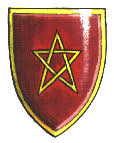 The world of Sir Gawain and the Green Knight is governed by well-defined codes of behavior. The ideals of Christian morality and knightly chivalry are brought together in Gawain's symbolic shield.Outside of Shield:  The gold pentangle, represents divinity or blessedness and the red background represents the blood of redemption and blood of martyrs.  The pentangle represents the five virtues of knights: friendship, generosity, chastity, courtesy, and piety.Inside of Shield:  Mary, Christ’s mother, is “painted inside his shield [so that Gawain can] stare at Heaven’s Queen and keep his courage high.”  Your Challenge:  Create your own PentangleStep 1:  Draw a Pentangle.Step 2:  Label each point of the pentangle with a personal virtue (a good and useful quality, usually associated with high moral value)  The following is a website, Virtues for Life, that lists many virtues:  https://www.virtuesforlife.com/virtues-list/Step 3:  Create a design for the front of your shield.  Your design should have personal significance to you.Step 4:  Under your pentangle write a personal statement of how you will live up to each virtue or write an example of how you already exemplify this virtue.  Use complete sentence(s).Step 5:  Under your pentangle briefly explain the significance of your shield design.  Use complete sentence(s).Step 6:  Make it your own.  Decorate, color and make it attractive. This will be used in your Senior Scrapbook later in the year.Grading Criteria:5 Virtues and Quality of personal explanations:   	25 pts.Shield and explanation of significance:			50 pts.Spelling, grammar, punctuation:				5 pts.Neatness, attractiveness				20 pts.TOTAL